St. Kevin’s G.N.S.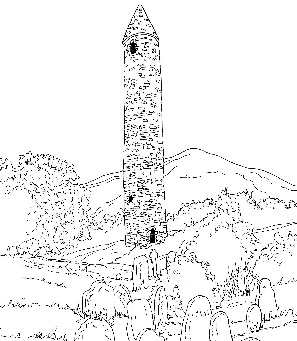 Kilnamanagh,Tallaght,Dublin 24.Roll N0: 19466ETelephone: 01-4517981Fax: 01-4526339 stkevinsgirls@gmail.com   First Class: School Booklist 2019/2020.GaeilgeBua na Cainte  1EnglishAll Readers are rented Jolly Grammar Pupil Book 1Ready to Write  C1EdcoSpellbound 1 – (please do not cover this book).MathsBusy at Maths 1ReligionGrow in Love – Primary 3 VeritasFolensStationeryN.B 1 Pencil Case – 3 Sharpened Pencils/Ruler/Pencil Sharpener/Eraser/Safety Scissors/Colouring pencils/Glue Stick.	Pencils/Pritt Stick (All to be “topped up” throughout the year, especially the sharpened pencils and colouring pencils).It is a good idea to label each item in your child’s pencil case.These items should be replaced when needed.Rental & SundriesThe following expenses arise each year and allow us to run a rental scheme and implement the full curriculum.  This money is payable in September.Rental of Books			€10.00Photocopying				€16.00Art & Craft				€16.00Equipment				€10.00 Library					€10.00ICT & Maintenance			€  5.00Stationery				€10.00Insurance (24 hour cover)		€  6.00		Total			€83.00First Class will finish at 1.30p.m. until Friday 20th September.Monday 23rd September will be a full day.